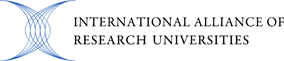 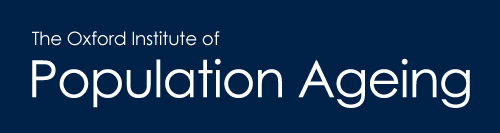 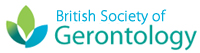 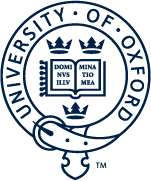 Celebrating 20 years of Population Ageing Research at the University of OxfordEmerging Researchers Conference“Demography, Ageing and Health”26-28 September 2017, University of OxfordThe Emerging Researchers Conference will provide an opportunity for graduate students and postdoctoral researchers to network and present research to an international research community.Themed sessionsBiology and AgeingCognition and the BrainChanging demographic and socio-economic environments and ageingTechnology and ageingThe programme will be composed of four keynote lectures, paper and poster sessions, “meet the keynote speaker” sessions,  graduate sessions on grant writing and publishing in academic journals, working group discussions.  Conference Programme Keynote Speakers Dr David Lindeman, University of California Berkley  – TechnologyProfessor Kaarin Anstey,  Australian National University –  Cognition and the BrainProfessor Lena Rasmussen, University of Copenhagen -  Biology of AgeingDr Xiaoying Zheng – Beijing University -  Demography of AgeingKey datesDeadline for paper abstract submission: 24th March 2017Deadline for poster presentation submission: 31st May 2017Full programme available: April 2017To guarantee a place please register by 31 May; registration closes 28 JulyRegistration fees include refreshments, lunches, and a conference dinner (and 3 nights’ accommodation in residential package). Bursaries available We are grateful to the International Alliance of Research Universities and colleagues from:For further details please visit our website:  http://www.ageing.ox.ac.uk/University of CambridgeUniversity of Cape TownNational University of SingaporePeking UniversityYale UniversityAustralian National University University of California, BerkeleyETH Zurich University of CopenhagenUniversity of Tokyo